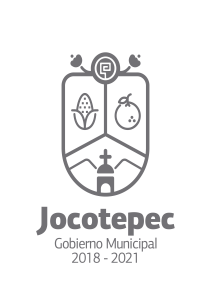 ¿Cuáles fueron las acciones proyectadas (obras, proyectos o programas) o planeadas para este trimestre?Ferias, Festivales y eventos.Infraestructura Turística.Promoción Turística.Consejo Consultivo de Turismo.Desarrollo y Promoción artesanalTurismo Religioso.Fortalecimiento Economico-Turistico.Resultados Trimestrales (Describir cuáles fueron los programas, proyectos, actividades y/o obras que se realizaron en este trimestre). Consejo Consultivo de Turismo.Desarrollo y Promoción artesanalFortalecimiento Economico-Turistico.ESTRATEGIAS REALIZADAS NO CONTEMPLADAS EN EL POA 2020Ninguna.Montos (si los hubiera) del desarrollo de dichas actividades. ¿Se ajustó a lo presupuestado?La planeación de los proyectos estuvo siempre ajustados al presupuesto fijado en el POA 2020.En que beneficia a la población o un grupo en específico lo desarrollado en este trimestreDirectamente a Mypimes, artesanos, emprendedores y prestadores de servicios que están relacionados directamente o indirectamente con el medio turístico, beneficiándose de los diversos apoyos gestionados a través de la Dirección.¿A qué estrategia de su POA pertenecen las acciones realizadas y a que Ejes del Plan Municipal de Desarrollo 2018-2021 se alinean?Consejo Consultivo de Turismo.Eje del PMD: Desarrollo Económico y Turismo.Desarrollo y Promoción artesanalEje del PMD: Desarrollo Económico y Turismo.Fortalecimiento Economico-Turistico.Eje del PMD: Desarrollo Económico y Turismo.De manera puntual basándose en la pregunta 2 (Resultados Trimestrales) y en su POA, llene la siguiente tabla, según el trabajo realizado este trimestre.NºESTRATÉGIA O COMPONENTE POA 2019ESTRATEGIA O ACTIVIDAD NO CONTEMPLADA (Llenar esta columna solo en caso de existir alguna estrategia no prevista)Nº LINEAS DE ACCIÓN O ACTIVIDADES PROYECTADASNº LINEAS DE ACCIÓN O ACTIVIDADES REALIZADASRESULTADO(Actvs. realizadas/Actvs. Proyectadas*100)IV.Consejo Consultivo de Turismo.33100%V.Desarrollo y Promoción artesanal6233%VII.Fortalecimiento Economico-Turistico.33100%TOTAL77%